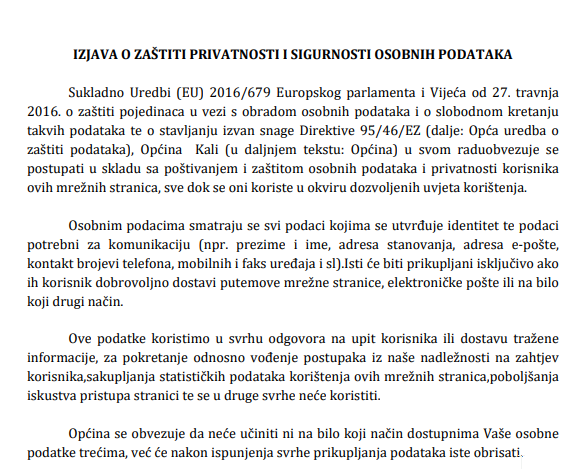 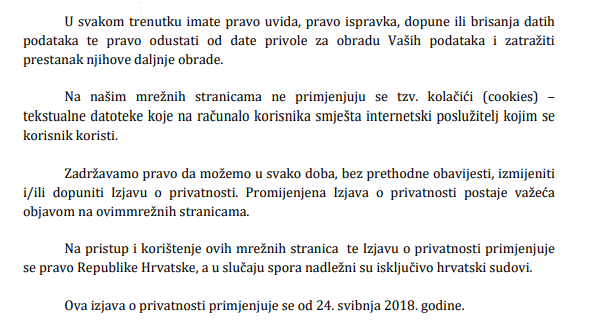 OPĆINA ČAĐAVICA